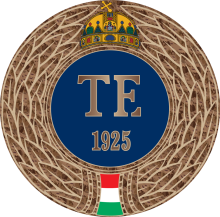 TANTÁRGYLEÍRÁSTANTÁRGYLEÍRÁSTANTÁRGYLEÍRÁSTANTÁRGYLEÍRÁSTESTNEVELÉSI EGYETEMTESTNEVELÉSI EGYETEMTESTNEVELÉSI EGYETEMTESTNEVELÉSI EGYETEMA TANTÁRGY ALAPADATAIA TANTÁRGY ALAPADATAIA TANTÁRGY ALAPADATAIA TANTÁRGY ALAPADATAITantárgy megnevezése:Módszertani készségfejlesztés 2. - haladó statisztikai eljárásokKódja:SPSS II.Tantárgy kreditértéke:Készítés dátuma:Tantárgy óraszáma:28 óraTípusa: szabadon választhatóMeghirdetés félévei:Tantárgyfelelős szervezeti egység: Doktori Iskola TEDIDoktori Iskola TEDIDoktori Iskola TEDIA tárgy oktatás nyelve:Tantárgyfelelős neve:Dr. Takács JohannaDr. Takács JohannaDr. Takács JohannaOktató neve:Dr. Takács JohannaDr. Takács JohannaDr. Takács JohannaTantárgy jellege:MKKR szint:8-as szintTantárgy jellege:MKKR szint:8-as szintVizsgatípus (félévi lezárás):A tantárgy célja:A hallgatók ismereteket szerezzenek a többváltozós statisztikai eljárásokról és elsajátítsák ezen modellalkotó eljárások megfelelő alkalmazását. Előfeltétel: Módszertani készségfejlesztés 1. – alap statisztikai eljárások elvégzése.A hallgatók ismereteket szerezzenek a többváltozós statisztikai eljárásokról és elsajátítsák ezen modellalkotó eljárások megfelelő alkalmazását. Előfeltétel: Módszertani készségfejlesztés 1. – alap statisztikai eljárások elvégzése.A hallgatók ismereteket szerezzenek a többváltozós statisztikai eljárásokról és elsajátítsák ezen modellalkotó eljárások megfelelő alkalmazását. Előfeltétel: Módszertani készségfejlesztés 1. – alap statisztikai eljárások elvégzése.A TANANYAG TARTALMI ELEMEI: elmélet + gyakorlat (ha van)A TANANYAG TARTALMI ELEMEI: elmélet + gyakorlat (ha van)A TANANYAG TARTALMI ELEMEI: elmélet + gyakorlat (ha van)A TANANYAG TARTALMI ELEMEI: elmélet + gyakorlat (ha van)Többváltozós statisztikai eljárások és a modellalkotás alapjai Többváltozós lineáris regresszióIsmételt méréses varianciaanalízis - related designFaktoriális varianciaanalízis 1. – több független változós hatása, főhatások és interakciókFaktoriális varianciaanalízis 2. – alkalmazási feltételek, modellépítésFaktoriális varianciaanalízis 3. – kovarianciaanalízis és faktoriális ismételt méréses VA/COVBináris logisztikus regresszió, ROC görbeRegressziós modellek: Moderáló és mediáló hatások vizsgálata (Hayes – PROCESS macro)Főkomponenselemzés és faktoranalízisKlaszterelemzés és diszkriminanciaanalízisTöbbváltozós statisztikai eljárások eredményeinek tudományos közléseTöbbváltozós statisztikai eljárások és a modellalkotás alapjai Többváltozós lineáris regresszióIsmételt méréses varianciaanalízis - related designFaktoriális varianciaanalízis 1. – több független változós hatása, főhatások és interakciókFaktoriális varianciaanalízis 2. – alkalmazási feltételek, modellépítésFaktoriális varianciaanalízis 3. – kovarianciaanalízis és faktoriális ismételt méréses VA/COVBináris logisztikus regresszió, ROC görbeRegressziós modellek: Moderáló és mediáló hatások vizsgálata (Hayes – PROCESS macro)Főkomponenselemzés és faktoranalízisKlaszterelemzés és diszkriminanciaanalízisTöbbváltozós statisztikai eljárások eredményeinek tudományos közléseTöbbváltozós statisztikai eljárások és a modellalkotás alapjai Többváltozós lineáris regresszióIsmételt méréses varianciaanalízis - related designFaktoriális varianciaanalízis 1. – több független változós hatása, főhatások és interakciókFaktoriális varianciaanalízis 2. – alkalmazási feltételek, modellépítésFaktoriális varianciaanalízis 3. – kovarianciaanalízis és faktoriális ismételt méréses VA/COVBináris logisztikus regresszió, ROC görbeRegressziós modellek: Moderáló és mediáló hatások vizsgálata (Hayes – PROCESS macro)Főkomponenselemzés és faktoranalízisKlaszterelemzés és diszkriminanciaanalízisTöbbváltozós statisztikai eljárások eredményeinek tudományos közléseTöbbváltozós statisztikai eljárások és a modellalkotás alapjai Többváltozós lineáris regresszióIsmételt méréses varianciaanalízis - related designFaktoriális varianciaanalízis 1. – több független változós hatása, főhatások és interakciókFaktoriális varianciaanalízis 2. – alkalmazási feltételek, modellépítésFaktoriális varianciaanalízis 3. – kovarianciaanalízis és faktoriális ismételt méréses VA/COVBináris logisztikus regresszió, ROC görbeRegressziós modellek: Moderáló és mediáló hatások vizsgálata (Hayes – PROCESS macro)Főkomponenselemzés és faktoranalízisKlaszterelemzés és diszkriminanciaanalízisTöbbváltozós statisztikai eljárások eredményeinek tudományos közléseFÉLÉVKÖZI KÖVETELMÉNYEKFÉLÉVKÖZI KÖVETELMÉNYEKFÉLÉVKÖZI KÖVETELMÉNYEKFÉLÉVKÖZI KÖVETELMÉNYEKfélévközi házi feladatokfélévközi házi feladatokfélévközi házi feladatokfélévközi házi feladatokA FÉLÉVZÁRÁS MÓDJA, A TANTÁRGYI JEGY KIALAKÍTÁSÁNAK SZEMPONTJAIA FÉLÉVZÁRÁS MÓDJA, A TANTÁRGYI JEGY KIALAKÍTÁSÁNAK SZEMPONTJAIA FÉLÉVZÁRÁS MÓDJA, A TANTÁRGYI JEGY KIALAKÍTÁSÁNAK SZEMPONTJAIA FÉLÉVZÁRÁS MÓDJA, A TANTÁRGYI JEGY KIALAKÍTÁSÁNAK SZEMPONTJAIFélévi követelmények (óralátogatás mértéke, ellenőrző dolgozatok és egyéb követelmények teljesítése)félévközi házi feladatok 90%-nak teljesítése VAGYfélévközi házi feladatok kevesebb mint 90%-ának teljesítése esetén írásbeli tesztfélévközi házi feladatok 90%-nak teljesítése VAGYfélévközi házi feladatok kevesebb mint 90%-ának teljesítése esetén írásbeli tesztfélévközi házi feladatok 90%-nak teljesítése VAGYfélévközi házi feladatok kevesebb mint 90%-ának teljesítése esetén írásbeli tesztA félévi követelmények teljesítési hiányának következménye(i)Doktori Szabályzat szerintDoktori Szabályzat szerintDoktori Szabályzat szerintKÖTELEZŐ IRODALOMKÖTELEZŐ IRODALOMKÖTELEZŐ IRODALOMKÖTELEZŐ IRODALOMAJÁNLOTT IRODALOMAJÁNLOTT IRODALOMAJÁNLOTT IRODALOMAJÁNLOTT IRODALOMBabbie E. A társadalomkutatás gyakorlata. Budapest: Balassi Kiadó, 2008.Landau S, Everitt BS. A handbook of statistical analyses using SPSS. Washington, D.C., USA: Chapman & Hall/CRC Press LLC, 2004.Field A. Discovering Statistics Using IBM SPSS Statistics. Thousand Oaks, CA, USA: SAGE Publications Inc., 2018.Ellis PD. The Essential Guide to Effect Sizes. Statistical Power, Meta-Analysis and the Interpretation of Research Results. Cambridge, UK: Cambridge University Press, 2010.Babbie E. A társadalomkutatás gyakorlata. Budapest: Balassi Kiadó, 2008.Landau S, Everitt BS. A handbook of statistical analyses using SPSS. Washington, D.C., USA: Chapman & Hall/CRC Press LLC, 2004.Field A. Discovering Statistics Using IBM SPSS Statistics. Thousand Oaks, CA, USA: SAGE Publications Inc., 2018.Ellis PD. The Essential Guide to Effect Sizes. Statistical Power, Meta-Analysis and the Interpretation of Research Results. Cambridge, UK: Cambridge University Press, 2010.Babbie E. A társadalomkutatás gyakorlata. Budapest: Balassi Kiadó, 2008.Landau S, Everitt BS. A handbook of statistical analyses using SPSS. Washington, D.C., USA: Chapman & Hall/CRC Press LLC, 2004.Field A. Discovering Statistics Using IBM SPSS Statistics. Thousand Oaks, CA, USA: SAGE Publications Inc., 2018.Ellis PD. The Essential Guide to Effect Sizes. Statistical Power, Meta-Analysis and the Interpretation of Research Results. Cambridge, UK: Cambridge University Press, 2010.Babbie E. A társadalomkutatás gyakorlata. Budapest: Balassi Kiadó, 2008.Landau S, Everitt BS. A handbook of statistical analyses using SPSS. Washington, D.C., USA: Chapman & Hall/CRC Press LLC, 2004.Field A. Discovering Statistics Using IBM SPSS Statistics. Thousand Oaks, CA, USA: SAGE Publications Inc., 2018.Ellis PD. The Essential Guide to Effect Sizes. Statistical Power, Meta-Analysis and the Interpretation of Research Results. Cambridge, UK: Cambridge University Press, 2010.